Муниципальное бюджетное общеобразовательное учреждение« Ривзаводская средняя общеобразовательная школа» Программа лагеря дневного пребывания – 2023« Солнышко»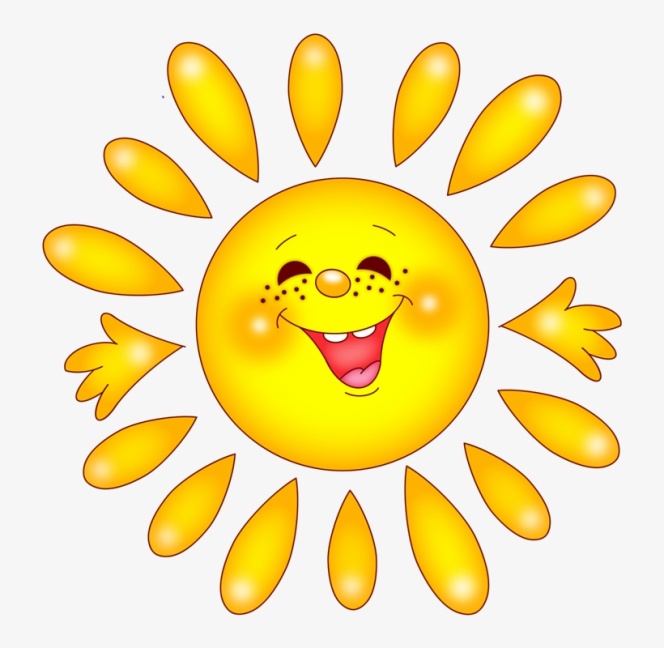 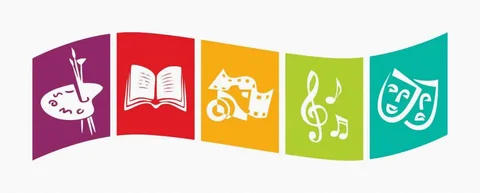 Автор-составитель программы:Начальник ЛОЛ Пентюкова Вера НиколаевнаСОДЕРЖАНИЕ                                                 1. Паспорт программы2.Нормативно-правовая базаПрограмма летнего оздоровительного лагеря «Солнышко» разработана в соответствии с нормативно-правовыми документами:·        Конституция РФ;·        Конвенция о правах ребенка (одобрена Генеральной Ассамблеей ООН 20.11.1989)·        Федеральный закон «Об образовании в Российской Федерации» от 29.12.2012г. № 273-ФЗ·        Федеральный закон от 24.07.1998 № 124-ФЗ «Об основных гарантиях прав ребенка в Российской Федерации»·         Федеральный закон от 24.06.1999 № 120-ФЗ «Об основах системы профилактики безнадзорности и правонарушений несовершеннолетних».·        Приказ Минобразования России от 13.07.2001 № 2688 «Об утверждении порядка проведения смен профильных лагерей, лагерей с дневным пребыванием, лагерей труда и отдыха».·        Типовое положение о детском оздоровительном лагере (утв. письмом Минздравсоцразвития России от 15.04.2011 № 18-2/10/1-2188).·        Гигиенические требования к устройству, содержанию и организации режима в оздоровительных учреждениях с дневным пребыванием детей в период каникул. СанПин 2.4.4.2599-10 (утв. постановлением Главного государственного санитарного врача РФ от 19.04.2010 № 25)·        Приказ отдела образования администрации Максатихинского района «Об организации летнего отдыха, занятости детей и подростков в 2022 г» ·        Устав ОУ.·        Положение о летнем оздоровительном лагере.·        Должностные инструкции работников летнего оздоровительного лагеря·        Заявления родителей.·        Договор с родителями.·        Акт приемки лагеря.3. Пояснительная запискаЛетняя большая перемена дана школьникам для укрепления их здоровья, физической закалки, восстановления сил после долгого учебного года. Но это также время их обогащения, время действий, пробы и проверки своих сил, время освоения и осмысления окружающего мира. Как правило, активный отдых детей проходит в спортивно-оздоровительных лагерях, в санаториях, на пришкольных летних оздоровительных площадках. В условиях  летнего пришкольного лагеря, отдых детей уникален, это  не продолжение школьного образовательного процесса, а интеграция летнего отдыха и познавательной деятельности. Это совсем  иной кусочек жизни ребенка, его отдых, наполненный яркими впечатлениями, и только хорошим настроением.  Главное в лагере не система дел, не мероприятия, а ребенок в деле, его поступки, его отношение к делу, к друзьям по отряду, к взрослым людям.          При написании программы мы не могли не отметить, что 2022 год  приурочен к году культурного наследия нашей страны, поэтому особую роль мы уделили культуре и  искусству России. Русская история очень богата яркими событиями, пронизана великой силой духа, богатырскими подвигами, воспетых в легендах, летописях, былинах, музыке, поэзии. Программа на доступном для детей уровне знакомит детей с наиболее важными событиями истории Руси, ее героями, основами православной культуры, традициями, бытом русского народа, способствуют развития познавательных способностей детей, формированию высокой нравственности, воспитывает любовь к Отечеству, уважение к предкам, защищавшим Русь от врагов, интерес к самобытной русской культуре.Вся запланированная работа пройдёт под эгидой года культурного наследия  России. Приобщение детей к народной культуре всегда будет актуальным, так как является средством формирования у них патриотических чувств и развития духовности. Воспитания гражданина, патриота, любящего свою Родину - задача особенно актуальная сегодня.Также было решено дополнить программу информационно-познавательным блоком, который будет представлен в игровой форме путешествия по территории России.Программа « Солнышко» предлагает комплекс мероприятий, который включает всех детей в различные виды деятельности, направленной на творческое развитие детей, на развитие сотрудничества и взаимопонимание детей и взрослых воспитателей, укрепление здоровья.Составление программы летнего лагеря позволяет максимально эффективно использовать ресурсы и возможности лагеря. Педагогический коллектив лагеря, составляя планирование работы, продумал все возможности для раскрытия потенциала каждого ребенка.
Программа, по которой мы работаем, по своей направленности является модульной, то есть, включает в себя разноплановую деятельность, объединяет различные направления оздоровления, отдыха и воспитания детей в условиях летнего лагеря.С целью организации летнего отдыха детей на базе МБОУ « Ривзаводская СОШ» организуется детская оздоровительная площадка с дневным пребыванием детей. Предполагается за одну смену принять 49 учащегося. Возраст детей от 6,6 до 17 лет. Продолжительность смены 21 день.Программа ориентирована на отдых ребят, который поможет улучшить творческие навыки,  вызовет интерес к развитию новых способностей и талантов, ведь проблема раннего выявления и обучения талантливой молодежи – приоритетная в современном образовании. Мероприятия, включённые в программу, развивают  социальную и формируют музыкальную культуру детей, повышают духовно-нравственное, гражданско - патриотическое, художественно - эстетическое воспитание, систематизируют знания о истории культуры своей Родины, знакомят с  современными достижениями технологии, культуры и науки. Лагерь даёт дополнительные возможности для организации микросреды, ценностного ориентирования через разнообразные социальные связи, благоприятную атмосферу. Создание такой микросреды в деятельности отряда является одной из приоритетных задач лагеря.4. Цель и задачи программыЦель программы:
Цель  - организация активного отдыха  детей  и воспитание гражданских и патриотических  чувств через формирование интереса к истории своего народа, его традициям и культуре путем активизации его творческого потенциала и вовлечение активных форм культурного и оздоровительного досуга, создание благоприятных условий для укрепления здоровья и организации досуга учащихся во время летних каникул, развития творческого и интеллектуального потенциала личности, ее индивидуальных способностей и дарований, творческой активности с учетом собственных интересов, наклонностей и возможностей.
Задачи программы:1.Создание условий для освоения детьми традиций, культуры народа, знакомство с народными промыслами, ремеслами, искусством (танцы, песни, разговорный жанр), развитие творческой деятельности, сохранению народной культуры.2. Способствование развитию фантазии, творчества, изобретательности.3. Оказание помощи детям в освоении новых социальных ролей, накоплении опыта самостоятельности, самоорганизации, самореализации в соответствующей деятельности. Социализация детей через  органы самоуправления.4. Корректирование дефектов развития детей в процессе   разностороннего воспитательного воздействия.5.Воспитание стремление к духовному росту и здоровому образу жизни.
5. Участники программы1. Участниками программы оздоровительного лагеря являются учащиеся школы, будущие первоклассники, педагогические и медицинские работники, обслуживающий персонал.2.  Возраст воспитанников лагеря с дневным пребыванием 6,6-17 лет включительно. Деятельность учащихся осуществляется в  отряде из 25 человек. Содержательная часть программы составлена соответственно возрасту участников.3.  Преимущество при зачислении в лагерь с дневным пребыванием имеются дети из многодетных, неполных, малообеспеченных семей, дети, лишившиеся попечения родителей.4. Зачисление детей в лагерь производится в соответствии с заявлениями родителей или лиц, их заменяющих.5. Комплектование педагогическими кадрами, обслуживающим персоналом осуществляет директор школы совместно с начальником лагеря.6.  Работники лагеря несут личную ответственность за жизнь и здоровье детей в пределах, возложенных на них обязанностей.6. Этапы реализации программыРеализация программы реализуется в 5 этапа: подготовительный, организационный, основной, заключительный и аналитический.                                 7.Принципы деятельности программыПрограмма летнего лагеря с дневным пребыванием детей  «Солнышко» опирается на следующие принципы:Принцип гуманности  отношений –  построение всех отношений на основе уважения и доверия к человеку, на стремлении привести его к успеху.Принцип креативности. Для развития творческой личности необходимы творческие условия, творческий наставник, команда единомышленников.Принцип индивидуально-личностной ориентации. Взрослый не навязывает формы и виды деятельности, а лишь направляет, создает условия для самостоятельного выбора ребенка, за который он несет ответственность, помогает самореализоваться, самоутвердиться с учетом внутреннего развития каждой личности.Принцип коллективности. Только общаясь и работая в коллективе, уважая и сопереживая другим,  - можно воспитать качества социально активной личности.Принцип демократичности – участие всех детей и подростков в программе развития творческих способностей.Принцип доверия и поддержки основывается на том, что к каждому человеку, к  его мотивам, интересам необходимо относиться уважительно,  доверять и поддерживать его.Принцип творческой индивидуальности.Принцип сотрудничества и сотворчества ребёнка и взрослого.8. Направления деятельностиОрганизация жизнедеятельности на смене в лагере с дневным пребыванием детей строится по 6 основным направлениям:Духовно – нравственное  Социально – патриотическоеИнтеллектуально – познавательноеХудожественно – творческоеСпортивно-оздоровительноеДуховно-нравственное направление.       Цель: воспитание школьников гражданами своей Родины, знающими и уважающими свои корни, культуру, традиции своей семьи, школы, родного края. Создание условий для утверждения в сознании воспитанников нравственных и культурных ценностей, уважительного отношения к предкам, старшему поколению, народным традициям и культуре, истории своей Родины.      Задачи: формирование гражданского самосознания, ответственности за судьбу Родины. Удовлетворение потребности ребенка в реализации своих знаний и умений. Приобщение к духовно - нравственным ценностям своей Родины.   Социально-патриотическое направление.    Цель: приобщение детей и подростков к разнообразному опыту социальной жизни через участие в игре.    Задачи: формирование активной жизненной позиции воспитанников; воспитание уважительного отношения к людям разных возрастов; развитие способности к установлению дружеских взаимоотношений в коллективе, основанных на взаимопомощи и взаимной поддержке; пропаганда семейных ценностей в современном обществе.Интеллектуально -  познавательное направление.      Цель: создание условий для интеллектуального развития детей, интересного, разнообразного, активного отдыха.      Задачи: формирование первоначальных навыков коллективной работы; побуждение интереса к новой информации; воспитание уважения к интеллектуальному труду и его результатамХудожественно – творческое направление.        Цель: создание условий для раскрытия и развития творческого потенциала каждого ребенка, для его творческого роста, и самореализации. Воспитание ценностного отношения к прекрасному, формирование представлений об эстетических идеалах и ценностях.     Задачи: приобщение детей к посильной и доступной деятельности в области искусства, воспитывая у детей потребность, вносить элементы прекрасного в окружающую среду, свой быт; создание условий для реализации и развития творческого потенциала, разносторонних интересов и увлечений детей; воспитание у детей эстетическое отношение к жизни, обществу, культуре народов других стран и своего народа; формирование эмоционально - чувственной сферы личности, соучастие, сопереживание.Спортивно-оздоровительное направление.        Цель: формирование ценностного отношения к здоровью и здоровому образу жизни, организация физически активного отдыха.        Задачи:  сохранение и укрепление  здоровья; совершенствования навыков здорового образа жизни; формирование потребности в соблюдении правил личной гигиены, режима дня, здорового питания; пропаганда здорового образа жизни средствами физической культуры и занятиями спортом.9. Сроки действия программыПрограмма является по продолжительности  краткосрочной, то есть  реализуется  в  период первых трех недель июня 2023 года. Количество смен : 1 летняя смена: 01.06.2023– 26.06.2023 . 10.Материально-техническая база                                             11. Режим работы  01.06-23.06.202308:30 – 09:00 – сбор детей                                                «Солнышко встаёт – спать ребятам не даёт»08:30 – осмотр помещения лагеря09:00 – линейка 	                                    «Все пришли? Пересчитайся!                                                 На ЛИНЕЙКУ собирайся!»09:10 – зарядка                                                 «В тот час же по порядку                                                  Все ребята на ЗАРЯДКУ!»09:30 – завтрак                                                   «Нас столовая зовёт,                                                          Каша вкусная нас ждёт!                                                    Всем за СТОЛ! Узнать пора,	                                         Чем богаты повара!»10:00-13:00 – мероприятия по плану«Вот пришел веселый часПРАЗДНИК ждет тебя сейчас!Время ИГРАТЬ несётся вскачь,Ждёт тебя весёлый мяч!»11-00 –   витаминизация       «Вот уже в который раз                                                   Повара встречают нас».13:30-14:00 – обед«Разыгрался аппетит?Для ОБЕДа стол накрыт».14:00-14:30 – свободное время, подготовка к следующему дню «Мы немного отдохнем и ИТОГИ ПОДВЕДЕМ!» 14:30 – уход детей домой«А теперь всем: "ДО СВИДАНИЯ!"Завтра снова мы придем!»ИСПОЛЬЗУЕМАЯ ЛИТЕРАТУРА И ИНТЕРНЕТ-ИСТОЧНИКИАндреева Л.Г., Осипов З.В., Буркова И.М. и др. Методическое объединение учителей физической культуры и основ безопасности жизнедеятельности. Волгоград.: Изд-во «Учитель», 2010.Артамонова Л.Е. Летний лагерь. Организация, работа вожатого, сценарии мероприятий. - М.: ВАКО, 2006. - 288 с.Воронкова, Л.В. Как организовать воспитательную работу в отряде: Учебное пособие. - М.: Центр педагогического образования, 2007. -304 с.Гончарова Е.И., Савченко Е.В., Жиренко О.Е. Школьный летний лагерь - М. ВАКО, 2004. - 192с. Григоренко Ю.Н.Кипарис-3: Планирование и организация работы в детском оздоровительном лагере: Уч. пособие по организации детского досуга в лагере и школе.- М.: Педобщество России, 2008. - 160 с.Дегтерев Е.А., Синицын Ю.Н. Педагогика здоровья. Волгоград.: Изд-во «Учитель», 2005.Дубровский В.И. Лечебная физическая культура. М.: Изд-во «Владос», 1998.Здравствуй, лето!: В помощь организаторам летнего отдыха детей и подростков. Вып.5 /Сост. О.Л.Иванова, Е.Б.Шарец. - Екатеринбург: Дворец Молодежи, 2005.-40 с.Кувватов С.А. Активный отдых детей на свежем воздухе. Ростов н/Д: Феникс, 2005. - 311с. Куклин П.Ф., Тетушкина Л.А., Лаврова Л.А. Военно-спортивные игры. Волгоград: Изд-во «Учитель», 2009.Лобачёва С.И. Великородная В.А. Загородный летний лагерь. - М.: ВАКО, 2006. - 208с. Лобачева С.И. Жиренко О.Е. Справочник вожатого. - М.: ВАКО, 2007. - 192с. «Лазурный» - 10 лет вместе. Н. Новгород: Изд-во «Педагогические технологии», 2005. Летний отдых: идея - проект - воплощение: Из опыта работы детских оздоровительно-образовательных центров (лагерей) Нижегородской обл. / Ред. Л.Г.Нещербет. - Н.Новгород: Педагогические технологии, 2008. - 96 с. Матвеева Е.М. Азбука здоровья: профилактика вредных привычек. - М.: глобус, 2007. - 206с.Оздоровление и занятость детей в период каникул // Нормативные документы образовательного учреждения. - 2007.-№12.-С.16-69. Обухова Л.А., Лемяскина Н.А., Жиренко О.Е. Новые 135 уроков здоровья, или Школа докторов природы (1 - 4 классы). - М.: ВАКО, 2008. - 288с. Панченко С.И. День за днем в жизни вожатого. М.: «Школьные технологии», 2008г.Панченко С. Как подготовить ребят к активной жизни в летнем лагере // Народное образование. - 2009.-№3.-С.217-223. Панченко С. Планирование лагерной смены // Народное образование. - 2008.-№3.-С.212-220.Руденко В.И. Игры, экскурсии и походы в летнем лагере: Сценарии и советы для вожатых. - Ростов н/Д: Феникс, 2005. - 224с.Сысоева М.Е. Дневник воспитателя детского лагеря. - М.: Центр гуманитарной литературы, 2002. - 80 с.Такое шикарное лето. Изд-во ВДЦ «Орленок», 2009. Федоренко Л.Т. Психологическое здоровье в условиях школы. С-Пб.: Изд-во КАРО, 20031.Паспорт программы32.Нормативно-правовая база73.Пояснительная записка84.Цель и задачи программы95.Участники программы106.Этапы реализации программы107.Принципы деятельности138.Направления деятельности139.Сроки действия программы1510.Материально-техническое условие1512.Режим работы1813.4План-сетка мероприятий2614.Список литературы301.Номинация, в которой заявлена программа:Рабочая программа по организации летнего оздоровительного отдыха детей  пришкольного лагеря 20222.Полное название программы:Краткосрочная профильная программа «Солнышко» летнего оздоровительного лагеря с дневным пребыванием детей   МБОУ « Ривзаводская СОШ»3.Адресат проектной деятельности:- дети от 6,6 до 17 лет;- дети из семей, находящихся в трудной жизненной ситуации;- дети, находящиеся под опекой граждан;- дети с ограниченными возможностями здоровья;4.Цель программы:Организация активного отдыха  детей  и воспитание гражданских и патриотических  чувств через формирование интереса к истории своего народа, его традициям и культуре путем активизации его творческого потенциала и вовлечение активных форм культурного и оздоровительного досуга.5.Задачи:1.Создание условий для освоения детьми традиций, культуры народа, знакомство с народными промыслами, ремеслами, искусством (танцы, песни, разговорный жанр), развитие творческой деятельности, сохранению народной культуры.2. Способствование развитию фантазии, творчества, изобретательности.3. Оказание помощи детям в освоении новых социальных ролей, накоплении опыта самостоятельности, самоорганизации, самореализации в соответствующей деятельности. Социализация детей через  органы самоуправления.4. Корректирование дефектов развития детей в процессе   разностороннего воспитательного воздействия.5.Воспитание стремление к духовному росту и здоровому образу жизни.6.Сроки реализации программы:с 01 июня по 26  июня 2023 гОсновные мероприятия:Экскурсии, конкурсные программы, спортивные состязания, эстафеты, народные, хороводные,познавательные игры, развлечения,праздники, викторины, мастерские.7.Направлениядеятельности:Духовно – нравственная деятельность.Спортивно – оздоровительная деятельность.Познавательно – творческая деятельность.Эколого-краеведческая деятельность.Социальная деятельность.Профилактическая деятельность.Развитие самоуправления.Социально – значимая деятельность.Патриотическое воспитание.Художественно- эстетическая деятельность.Профориентационная деятельность.8.Ожидаемый результат:1. Улучшение физического и психического здоровья детей , их максимальное оздоровление; воспитание у детей навыков здорового образа жизни.2. Повышение социальной активности путём вовлечения в творческие и познавательные дела, развитие лидерских и организаторских способностей через КТД.3. Развитие навыков межличностного  общения. 4.Самореализация, саморазвитие и самосовершенствование каждого ребенка в процессе участия в жизни лагеря  и углубление знаний в области культуры России.9.Название организации:МБОУ « Ривзаводская СОШ»10.Почтовый адрес организации:171911 Тверская область, Максатихинский район, п. Ривицкий, ул. Мира, д. 16 Б11.Ф.И.О. руководителя организации:Васильева Любовь Борисовна12.ФИО разработчика программыПентюкова Вера Николаевна14.Телефон,факс с указанием кода населенного пункта, электронный адрес организации:(848253) 3421615.Дата создания программы:Март 2023 года№Работники лагеряДолжность1Пентюкова В.Н.Начальник лагеря 2Кондратьева Е.Б.Воспитатель лагеря3Смирнова Н.П.Воспитатель лагеря4Курочкина Н.А.Воспитатель лагеря5Савинская Ю.В.Воспитатель лагеря6Елкина Л.С.Воспитатель лагеря7Цивелева Г.С.Воспитатель лагеря8Евдокимова О.В.Воспитатель лагеря9Романова А.А.Воспитатель лагеря№Этапы программы, сроки проведенияСодержания этапаОтветственные1.Подготовительный этап 1.Подготовительный этап 1.Подготовительный этап 1.Подготовительный этап Январь -март 2023Рассмотрение  вопроса организации летней оздоровительной кампании 2022 на совещании при директоре.Утверждение программы летней оздоровительной кампании на педсовете.Подбор кадров для работы в лагере.Рассмотрение вопроса летней оздоровительной кампании на родительских собраниях.Составление списков воспитанников лагеря.Составление необходимой документации.Обеспечение условий реализации программы. Подготовка материально-технической базы.Администрация школы2.Организационный этап 2.Организационный этап 2.Организационный этап 2.Организационный этап 01.06.2023 –26.06.2023гг.Зачисление детей, проведение диагностики по выявлению лидерских, организаторских и творческих способностей;Запуск программы;Формирование органов самоуправления;Знакомство с правилами жизнедеятельности лагеря;  Проведение инструктажей.Оформление отрядного уголка.Воспитатели3.Основной этап 3.Основной этап 3.Основной этап 3.Основной этап  01.06.2023 – 26.06.2023 гг.Реализация основной идеи смены.Вовлечение участников смены в различные виды деятельности (спортивная, досуговая, творческая, интеллектуальная и т.д.);Создание музея творческих работ воспитанников лагеря;Создание  летописи «Добрых дел»;Размещение материалов о жизни лагеря на сайте школы; Организация системы оценки эффективности программ с целью выявления их сильных и слабых  сторон;Осуществление текущей корректировки; Оформление отчета о реализации программы смен.В данный период дети:- познают, отдыхают, трудятся;- участвуют в воспитательном процессе, помогают в проведении лагерных мероприятий;учатся справляться с отрицательными эмоциями,преодолевать трудные жизненные ситуации;делают открытия в себе, в окружающем мире;пытаются самореализоваться;развивают способность доверять себе и другим;укрепляют здоровье.Начальник лагеря,воспитатели4. Заключительный этап 4. Заключительный этап 4. Заключительный этап 4. Заключительный этап 26.06.2023гг.Подведение  итогов смены.- заключительный гала-концерт; - минута отрядного общения; - анкетирование детей и их родителей по изучению удовлетворенности  организацией лагерной смены;начальник лагеря,воспитатели.5.Аналитический этап5.Аналитический этап5.Аналитический этап5.Аналитический этап27.06.2023На данном этапе организуется анализ итогов работы на смене, в т.ч. анализируются отчеты медицинского персонала, педагогов и педагогов-организаторов. По итогам работы на данном этапе вносятся изменения в программуначальник лагеря,воспитатели.Материально-техническая базаПрименениеИсточник финансированияОтветственныеСпортивный зал Проведение спортивно-развлекательных мероприятийМатериальная база школыНачальник лагеря,учитель физкультуры,воспитателиСпортивная площадкаПроведение спортивных и подвижных игр  на воздухе, спартакиад, малых олимпийских игр, зарядкиМатериальная база школыНачальник лагеря,учитель физкультуры,воспитателиПришкольная территория Проведение кругосветок, игр-путешествий, подвижных игр на свежем воздухе, прогулокМатериальная база школыВоспитатель, начальник лагеряКлассные кабинеты, холлы Проведение отрядных дел, оформление отрядных уголков, бесед, интеллектуальных конкурсов и викторин и др.Материальная база школы.Начальник лагеря, воспитателиШкольная библиотекаЛитература для детей лагеряМатериальная база школыБиблиотекарьШкольная столовая Завтрак, обедФонд социального страхованияЗаведующая пищеблокомМедицинский кабинет Измерение параметров в начале и конце смены оказание медицинской помощи при необходимостиМатериальная база школыМедицинский работник Спортивный инвентарь, канцелярские товары, настольные игрыДля реализации запланированных мероприятий Материальная база школыНачальник лагеря, воспитатели  Материалы для оформления стенда по ЛДП и творчества детей Оформление стенда по ЛДП, проведение творческих конкурсов рисунков, плакатов и т.д.Материальная база школыВоспитатели, начальник лагеряАудио и видеоматериалыПроведение видеолекций, демонстрациях презентация, видеороликов, видеофильмов.Материальная база школыВоспитатели№n/nТематические дниДата проведения1231.Дни профессиональных, государственных, традиционных праздников России1.1.Международный день защиты детей01.061.2.Всемирный день охраны окружающей среды. День эколога05.061.3.День русского языка06.061.4.День социального работника08.061.5.День России12.061.6.День медицинских работников19.061.7.День памяти и скорби22.061.8.Международный Олимпийский день23.061.9.День молодежи27.061.10.День ГАИ (День ГИБДД)03.071.11.День памяти святых Петра и Февронии.День семьи, любви и верности08.071.12.День создания органов государственного пожарного надзора Российской Федерации18.071.13.День юридической службы Министерства внутренних дел Российской Федерации19.071.14.День памяти русских воинов, погибших в Первой мировой войне01.081.15.Международный день светофора05.081.16.Международный день молодежи12.081.17.День Физкультурника14.081.18.День государственного флага Российской Федерации22.081.19.День российского кино27.082.Дни воинской славы2.1.День победы русского флота над турецким флотом в Чесменском сражении (1770 год)07.072.2.День победы русской армии под командованием Петра Первого над шведами в Полтавском сражении (1709 год)10.072.3.День первой в российской истории победы русского флота под командованием Петра Первого над шведами у мыса Гангут (1714 год)09.082.4.День разгрома советскими войсками немецко – фашистских войск в Курской битве (1943 год)23.083.Дни памяти тверских святых3.1.Обретение мощей Преподобного Макария Калязинского08.063.2.День памяти Преподобного Нила Столобенского09.063.3.День памяти Святой благоверной княгини Анны Кашинской25.064.Тематические мероприятия, посвященные героям и героическим событиям, а также знаменитым уроженцам Тверской областиАфанасий НикитинСвятой благоверный князь Михаил Ярославович ТверскойВладимир Алексеевич Корнилов— вице-адмирал российского флотаДмитрий Сергеевич Ильин – уроженец Лесного района, герой Чесменского сражения в русско-турецкой войнеАлександр Никитич Сеславин - русский военачальник, генерал-лейтенант, уроженец Ржевского уезда Тверской губернииОсвободительный поход Скопина-Шуйского в русско- польской войне 1609 -1618 г.г., были освобождены города Торопец, Торжок, Тверь и Калязин июнь – август5.Тематические мероприятия, приуроченные ко дням городов и районов Тверской области, включающие в себя историю возникновения муниципального образования, его названия, выдающихся уроженцев и прочееиюнь – август  6.Памятные и знаменательные даты 2023 года6.1.350 лет со дня рождения Петра I Великого (1672-1725), русского императора, государственного деятеля;09.066.2.220 лет со дня рождения П.С. Нахимова (1802-1855), выдающегося русского флотоводца.05.07 6.3.120 лет со дня рождения оперного певца, режиссера, педагога Сергея Яковлевича Лемешева (1902–1977)10.076.4.600-летие обретения честных мощей прп. Сергия, игумена Радонежского18.076.5.1160 лет со времени зарождения российской государственности.  875 лет со времени первого летописного упоминания о Москве – столице Российской Федерации (1147)июнь – август 6.6.780 лет со дня победы русских воинов князя Александра Невского над немецкими рыцарями на Чудском озере (Ледовое побоище, 5 апреля 1242).июнь – август 6.7.210 лет cо дня победы русской армии в Отечественной войне 1812 года.июнь – август 6.8.80 лет со дня окончания битвы под Москвой (30.09.1941 – 20.04.1942).июнь – август 6.9.80 лет подвигу (1942) легендарного летчика Алексея Петровича Маресьева.июнь – август6.10450 лет со дня обретения мощей святого Ефрема Новоторжскогоиюнь – август 